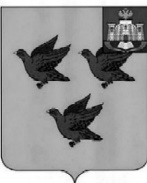 РОССИЙСКАЯ ФЕДЕРАЦИЯОРЛОВСКАЯ ОБЛАСТЬАДМИНИСТРАЦИЯ ГОРОДА ЛИВНЫПОСТАНОВЛЕНИЕ18 ноября 2016 г.	 					                                 	№ 154г. ЛивныО создании консультативного совета по межнациональным и межконфессиональным отношениям при главе города ЛивныОрловской области В целях содействия укреплению общественного согласия, достижению взаимопонимания, терпимости и взаимного уважения в сфере межнациональных и межконфессиональных отношений администрация города    п о с т а н о в л я е т:1. Создать консультативный совет по межнациональным и межконфессиональным отношениям при главе города Ливны Орловской области.2. Утвердить Положение о консультативном совете по межнациональным и межконфессиональным отношениям (приложение 1).3. Утвердить состав консультативного совета по межнациональным и межконфессиональным отношениям (приложение 2).4. Отделу документационного и хозяйственного обеспечения                      (Кофанова Л.И.) опубликовать настоящее постановление в газете «Ливенский вестник», отделу информационных технологий (Бывшев И.В.) разместить на официальном Интернет-сайте администрации города Ливны.5. Контроль за исполнением данного постановления оставляю за собой. Глава города						                        Н.В. ЗлобинПриложение 1 к постановлению администрации города Ливныот 18 ноября  2016 г. № 154ПОЛОЖЕНИЕО КОНСУЛЬТАТИВНОМ СОВЕТЕ ПО МЕЖНАЦИОНАЛЬНЫМ И МЕЖКОНФЕССИОНАЛЬНЫМ ОТНОШЕНИЯМПРИ ГЛАВЕ ГОРОДА ЛИВНЫ ОРЛОВСКОЙ ОБЛАСТИ 1. Общие положения1.1.  Консультативный совет по межнациональным и межконфессиональным отношениям при главе города Ливны Орловской области (далее - Совет) является постоянно действующим совещательным органом, созданным в целях организации и совершенствования взаимодействия главы города  с некоммерческими общественными и религиозными организациями города по вопросам гармонизации межэтнических и межконфессиональных отношений на территории города.1.2.	Совет не является юридическим лицом и осуществляет свою деятельность на общественных началах.1.3. В рамках деятельности Совета осуществляются консультации, согласование позиций по важнейшим вопросам в области межнациональных и межконфессиональных отношений на территории города.1.4. Положение о Совете утверждается постановлением администрации города Ливны.1.5. Организационно-техническое обеспечение работы Совета осуществляет администрация города.2. Задачи и цели СоветаЗадачами и целями Совета являются:2.1. Рассмотрение вопросов, имеющих особое значение в сфере межнациональных и межконфессиональных отношений на территории города.2.2. Обсуждение широкого круга общественно значимых проблем, связанных с межнациональными и межконфессиональными отношениями, внесение предложений по определению приоритетных направлений работы органов местного самоуправления города в целях достижения взаимного согласия и уважения среди национально-культурных и религиозных организаций. 2.3. Разработка рекомендаций по налаживанию и укреплению взаимопонимания в сфере межнациональных и межконфессиональных отношений.3. Функции Совета В целях выполнения возложенных на него задач осуществляет следующие функции:3.1. Оказывает содействие повышению эффективности взаимодействия национально-культурных объединений и религиозных организаций на территории города, установлению и укреплению связей между ними.3.2. Проводит предварительный анализ  и обсуждение предложений  и инициатив национально-культурных объединений и религиозных организаций.3.3. Разрабатывает предложения по согласованию деятельности национально-культурных объединений и религиозных организаций на территории города, установлению и укреплению связей между ними.3.4. Разрабатывает рекомендации в сфере межнациональных и межконфессиональных отношений на территории города для органов местного самоуправления.3.5. Решает вопросы, связанные с поддержанием межконфессионального диалога, формированием уважительных и конструктивных взаимоотношений между представителями различных вероисповеданий.3.6. Предоставляет главе города аналитические материалы и доклады по вопросам политики в области взаимоотношений государства, национально-культурных объединений и  религиозных организаций.3.7. Содействует осуществлению контактов органов местного самоуправления города с национально-культурными объединениями и религиозными организациями.3.8. Формирует справочные и информационно-аналитические материалы по вопросам деятельности Совета.4. Полномочия Совета.В пределах своих функций Совет может:4.1. Вносить в установленном порядке на рассмотрение главы города предложения по вопросам деятельности Совета.4.2. Запрашивать в установленном законом порядке необходимую информацию по входящим в компетенцию Совета вопросам.4.3. Приглашать к участию в работе Совета представителей национально-культурных объединений, религиозных организаций, не входящих в его состав, а также представителей федеральных органов государственной власти, органов местного самоуправления города, общественных объединений, учреждений и организаций.4.4. Заслушивать доклады и отчеты членов Совета о результатах выполнения возложенных на них задач в рамках деятельности Совета. 5. Порядок формирования и деятельности Совета5.1. Состав Совета утверждается постановлением администрации города Ливны Орловской области.5.2. Председателем Совета является глава города Ливны, который осуществляет общее руководство деятельностью Совета и ведет его заседания.5.3. Совет осуществляет свою деятельность в форме заседаний, проводимых по мере необходимости.5.4. Члены Совета присутствуют на заседании лично. Заседание правомочно, если на нем присутствуют не менее половины от общего числа членов Совета.5.5. Решения Совета оформляются протоколом, который подписывается председателем.5.6. Протокол Совета ведет секретарь Совета.6. Организация деятельности Совета6.1. В своей деятельности Совет руководствуется законами Российской Федерации и Орловской области, Уставом города, настоящим Положением, постановлениями администрации города и решениями Ливенского городского Совета народных депутатов города.6.2. Организационно-техническое обеспечение деятельности Совета осуществляет секретарь Совета. С этой целью секретарь Совета - готовит проект повестки заседания Совета, организует подготовку материалов к заседаниям Совета;-информирует членов Совета о дате, месте и времени очередного заседания, повестке предстоящего заседания;- оформляет протокол заседания Совета.6.3. Совет не обладает контрольными или распорядительными функциями по отношению к национально-культурным объединениям, религиозным организациям.6.4. Решения Совета носят рекомендательный характер.Приложение 2 к постановлению администрации города Ливны  от 18 ноября 2016 г. №154Составконсультативного совета по межнациональным и межконфессиональным отношениямпри главе города Ливны Орловской области Злобин Николай Васильевич – глава города Ливны, председатель Совета;Середа Виталий Геннадьевич – заместитель главы администрации города по социальным вопросам, заместитель председателя Совета;Анисимов Максим Васильевич – начальник отдела по делам молодёжи администрации города; секретарь Совета;Конищева Елена Николаевна – председатель Ливенского городского Совета народных депутатов (по согласованию);Нектарий – епископ Ливенский и Малоархангельский (по согласованию);Альшанова Людмила Михайловна – начальник отдела по культуре и искусству администрации города;Болычева Татьяна Николаевна – начальник отдела организационной и кадровой работы администрации города;Ештокин Пётр Николаевич – начальник ФГУ ИК-2 УФСИН России по Орловской области (по согласованию);Преображенский Юрий Анатольевич – начальник управления общего образования администрации города Ливны;Рудаков Александр Владимирович – прокурор Ливенской межрайонной прокуратуры (по согласованию); Тихонов Владимир Александрович - начальник отделения УФСБ РФ по Орловской области в г. Ливны (по согласованию); Токарев Андрей Владимирович – начальник МО МВД РФ "Ливенский" (по согласованию); Чурочкин Владимир Сергеевич – председатель Общественной палаты города Ливны (по согласованию).